Netflix Brings in Chinese & Korean SeriesNetflix has acquired its first online Chinese drama, Day and Night, and will bring in original South Korean series including A Korean Odyssey. Netflix originally had big plans to break into China, before citing regulatory challenges as the reason for scaling back.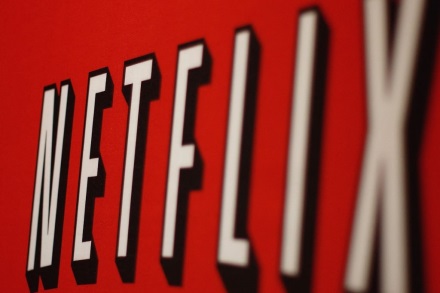 TBI Vision 11.30.17http://tbivision.com/2017/11/30/netflix-brings-chinese-korean-series/